Gray Hoodie Template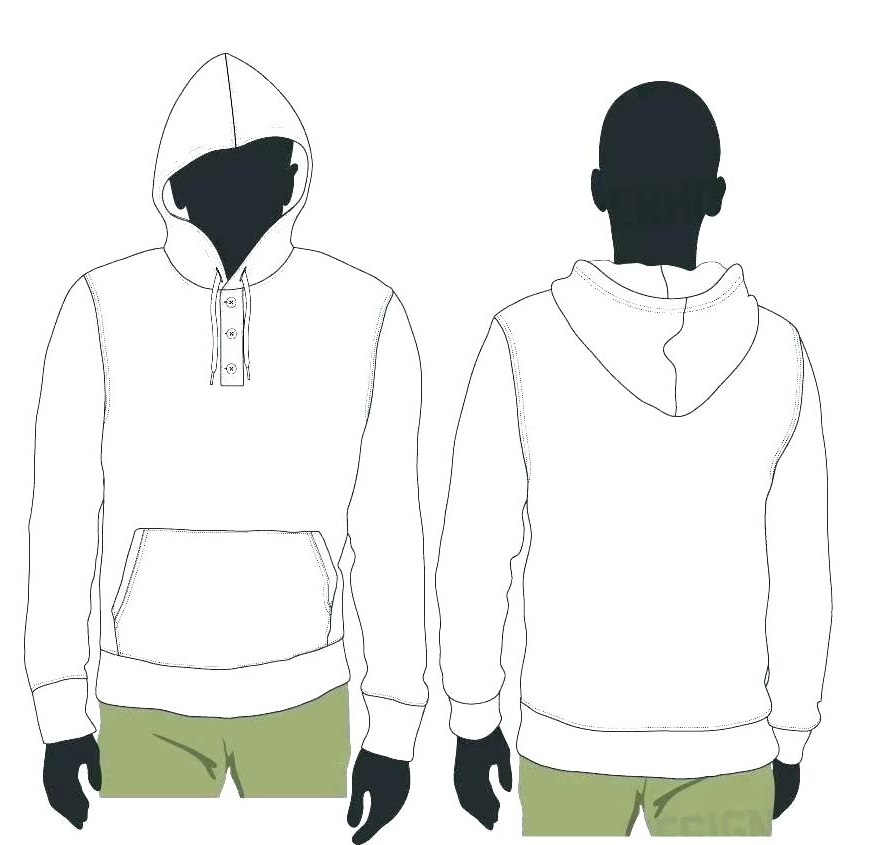 